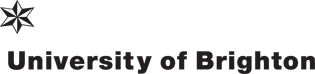 School of Health Sciences Sustainability Specialist Interest Group 5th Annual Conference
 
Sustainability: Small Steps, Big ChangesFriday 3rd May 2019     09:30 – 16:30Checkland Building C122, University of Brighton, UK

Call for papers and posters: 
The conference aims to present the diversity of sustainable practices within health and social care settings and to inspire change towards more sustainable practices.  We extend an invitation to academic and clinical colleagues from a wide range of disciplines who are engaged in sustainability.
The theme this year is all about making small steps to create big changes, we would like to hear about your experience of and your research into sustainability.  How does sustainability impact on what you do, what you teach, what you research, how you practice?  The conference will have a range of presentations related to the theme.  We invite you to submit an abstract for a paper to be presented in a session or a poster to be displayed at the conference.Please send your abstract clearly identified as a paper or poster abstract by 25 January 2019 to sustainabilityshs@brighton.ac.uk.  See next page for abstract submission details.  Abstracts will be selected by the academic leads of the School of Health Sciences Sustainability Specialist Interest Group.  You will receive an email confirming receipt of your abstract.  All authors will be told if their abstract has been accepted in March 2019.Abstracts will be made available on our website 6 weeks before the conference. 

Please forward this call for papers and posters to anyone you think might be interested in the conference. Poster 
Posters should address topical, innovative and emerging issues related to the theme of ‘Sustainability: Small Steps, Big Changes’.  Ideally you will be available to talk with delegates about your poster during the conference.  However you are able to submit a poster without attendance.portrait only (not landscape)minimum size A1 up to A0 118.9 x 84.1cmConsider having an accompanying hand-out of the poster and / or giving further details, references and your contact details.Paper presentationPaper presentations should relate to this year's theme of ‘Sustainability: Small Steps, Big Changes’.  This is your opportunity to participate fully by presenting your work, passing on your ideas and sharing best practice.  Presenters will be allocated 20 minutes.  We suggest you allow about 10 minutes for the presentation and about 10 minutes for group discussion.  Presenters are expected to attend the entire session to contribute to the ongoing debate and discussion.  When preparing your presentation and slides please keep language clear and concise.  Use a minimum font size of 24, avoiding unnecessary italics and animations.  Please do not use jargon, abbreviations or ‘shorthand’.  Any abbreviations should be spelt out in full and a brief explanation given e.g: NMC: Nursing and Midwifery Council (the regulatory body for the nursing and midwifery professions in Great Britain)You may find it useful to make your presentation participative and interactive by:giving a brief introduction to your paperextracting the key points from your paper and presenting these as bullet pointsengaging with the participants in a way that suits your presentation styledrawing your presentation to a close by giving an appropriate summary of key points and implicationsThe best presentations are often the simplest. Please practice your presentation and ensure you keep to time as this would be considered discourteous to the speakers following you.Poster / Paper presentation submission detailsProvide the title of your poster / paperProvide an abstract of no more than 400 words summarising any or all of the following points:
 - Aims / objectives
 - Relevance / impact
 - Outcomes
 - DiscussionState clearly the name(s), designation(s) and institution(s) of the author(s), with the full address and contact details of the main correspondentSubmit by 25 January 2019 to sustainabilityshs@brighton.ac.uk